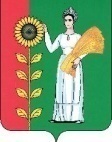 СОВЕТ  ДЕПУТАТОВ  СЕЛЬСКОГО  ПОСЕЛЕНИЯБОГОРОДИЦКИЙ  СЕЛЬСОВЕТДобринского муниципального районаЛипецкой  области46 сессияV созываР Е Ш Е Н И Е         22.02.2018	ж.д.ст. Плавица 		№ 125 -рсОтчет главы сельского поселения Богородицкий сельсовет« Об итогах работы за 2017 год»Заслушав и обсудив информацию главы сельского поселения Богородицкий сельсовет «Об итогах работы за 2017год» ,руководствуясь ст.35 Федерального закона от 06 октября 2003 года № 131-ФЗ «Об общих принципах организации местного самоуправления в Российской Федерации» и Уставом сельского поселения Богородицкий сельсовет, Совет сельского поселения Богородицкий сельсовет РЕШИЛ:1. Признать работу главы сельского поселения Богородицкий сельсовет  за 2017 год удовлетворительной.2. Обнародовать в установленном порядке настоящее решение, отчет главы сельского поселения Богородицкий сельсовет на официальном сайте администрации сельского поселения Богородицкий сельсовет.3. Решение вступает в силу со дня его обнародования.Председатель Совета депутатовсельского поселения Богородицкий сельсовет                                               А.И.Овчинников Незаметно для всех нас промелькнул еще один год, полный событий и свершений.Главными задачами в работе администрации поселения в 2017 году остается исполнение полномочий в соответствии с 131-ФЗ «Об общих принципах организации местного самоуправления в РФ», Уставом поселения и другими Федеральными и Областными правовыми актами. Это прежде всего исполнение бюджета поселения, обеспечение бесперебойной работы учреждений культуры, благоустройство территории населенных пунктов, обеспечение жизнедеятельности поселения; выявление проблем и вопросов поселения и определяем наши перспективы развития на год наступающий. Администрация сельского поселения –это орган власти, который решает самые насущные, повседневные проблемы своих жителей.Поэтому мы стремимся создать эффективные механизмы, которые способствуют максимальному стимулированию деятельности поселенческой власти. Успех преобразований, происходящий в поселении, во многом зависит от современной работы и доверия друг к другу-доверие людей к власти и на оборот, власти к людям.Отчитываясь о работе сельского поселения за 2017 год, хочу отметить, что такие отчеты –это не просто традиции, а жизненная необходимость, постольку на них наглядно видно не только то, что уже сделано, но главное, что ещё нужно сделать для наших жителей.На территории сельского поселения  расположены 5 населенных пунктов, проживает -1652семьиНаселение составляет 4041человекНа территории поселения расположены и работают:ОАО «Добринский сахарный завод», ООО «Добрыня», ООО «Гелиос», ООО « Бетагран Липецк», ООО «Отрада Фармз» ряд учреждений и организаций ,которые  подотчетны в своей  деятельности администрации и обслуживают  местное население, это гимназия имени Героя Советского Союза И.М.Макаренкова , «ГУЗ Добринская МРБ» Отделение общей врачебной практики, медпункт с. Богородицкое, аптеки, СДК, детский сад, Физкультурно -оздоровительный комплекс, магазины , сбербанк  почтовое отделение, дом быта, Плавицкийтерриториальный пункт полиции ОМВД Добринского района , Управляющая компания «Плавица».Главным финансовым инструментом для достижения стабильности социально-экономического развития поселения и показателей эффективности, безусловно, служит бюджет. Формирование бюджета – наиболее важный и сложный вопрос в рамках реализации полномочий и является главным финансовым инструментом для достижения стабильности социально-экономического развития поселения и показателей эффективности.План и исполнение доходов бюджета на 01.01.2018год Важной составляющей развития экономики является малый и средний бизнес. Количество субъектов малого бизнеса имеет тенденцию к увеличению. На территории сельского поселения расположены и обслуживают население более 23 торговых объекта разных форм собственности, а именно: - 4 станции технологического обслуживания автомобилей;- ремонт компьютерной техники;- парикмахерская;- косметология;- швейный цех;- ремонт обуви;- ремонт телевизоров; - ритуальные услуги;- 2 кафе, сауна с бассейном;- автомойка для автомобилей;- современный рынок.На территории администрации насчитывается 4 кооператива из них 1 кредитный и 3 снабженческо-сбытовые.Растет доверие со стороны населения к сельскохозяйственному кредитному потребительскому кооперативу. Пришло понимание того, что деньги работают на своей территории и доступны всем гражданам, живущим в поселении.Кооперативом «Финансист» выдано займом за 2017 год 1 млн.153 тыс. рублей. (29 договоров). Объем привлечения личных сбережений за 2017 год составил 1мил.395 тыс. рублей, при плане 500 тыс.рубНо в 2018 году эта работа будет продолжена по увеличению выдачи займов и по привлечению личных сбережений. Уже за 2 месяца в 2018 году было привлечено 600 тыс. рублей, при плане года 2 млн. рублей и выдано 190 тыс.руб (5 договоров)Всего членов в кооперативе 192 чел. при плане 190чел.Одним из показателей улучшения качества жизни человека является строительство жилья. Администрация выполнила плановое задание 2017 на 104%В текущем году подготовлена вся документация по межеванию и планировки 38-х участков для строительства микрорайона «Речной». В этом году будут  выделяться земельные участки под строительство жилых домов.В конце 2016 года введен в эксплуатацию новый культурно-спортивный комплекс. Хотелось сказать огромное спасибо главе Липецкой области Королеву О. П, председателю Областного совета депутатов Путилину П.И, главе Добринского района Москворецкому С.П.Уже сегодня видно, что жители нашего поселения и других соседних администраций, посещают комплекс, открылись дополнительные кружки, посещают бассейн, приходят в комнату отдыха где играют в шашки, домино, шахматы. Работает кафе.За прошедший год было проведено более 300 мероприятия: из них самое масштабное  мероприятие- смотр –конкурс по организации и проведению Дней национальных культур в муниципальных образований Липецкой области , сельское поселение Богородицкий сельсовет награжден Дипломом победителя  и ноутбуком, 187 дискотека и 50 культурно - массовых мероприятия, на которых присутствовало более 20 000 тыс. человек. За 2017 год КСК заработал  за платные услуги 250 тыс.рублей.Богородицкий физкультурно-оздоровительный комплекс играет важную роль в спортивной жизни поселка.На его базе проводятся межрегиональные, областные, районные, поселковые соревнования по вольной борьбе, боксу, футболу, волейболу, настольному теннису, каратэ.В зимний период работает каток с музыкальным оформлением и лыжная трасса, на которой с удовольствием проводят свой досуг дети и взрослые поселка и ближайших деревень.За период 2017 года ФОК посетили 9184 человека, из них 2758-взрослого населения,6426-детей.В Фоке для детей и взрослых работают секции: футбола, вольной борьбы, волейбола, бокса, настольного тенниса, фитнес-аэробики, каратэ, тренажерный зал.Наши спортсмены регулярно принимают участие в соревнованиях разного уровня, где становятся победителями и призерами.За 2017 году мы завоевали:18 золотых медалей19 серебренных,25 бронзовых медалей.В 2017 году Администрация сельского поселения закупила спортивный инвентарь для Фока: мини-футбольные ворота, футбольные и мини –футбольные мячи, теннисные ракетки и мячи, 2 тренажера.    В 2017 году администрация сельского поселения ставила следующие задачи: Что мы сделали в 2017году1 Асфальтировать улицу Ольговская 400 метров;2.Благоустройство парка отдыха у КСК. Работа начата и будет продолжена.3.Ямочный  ремонт : ул.Строителей, ул. Солнечная, ул. Ольговская, ул. Вокзальная, ул.Свободы4. Благоустройство парка в п. Пролетарий. Установлена детская площадка;5.В связи с продолжением строительства жилых домов отсыпаны дороги щебнем по ул.Солнечная-200м, ул.Благодатная -400м, ул.Макаренкова-200м, ул.Богородицкая -600м.6.Благоустройство дворовых территорий. Уложен новый асфальт у д.№5№6, №,3 и асфальтированы стоянки под автомобили.7.Произведен капитальный ремонт электросетей по ул.им.И.М.Макаренкова, ул.Зелёная,. По этим улицам была большая проблема с электричеством.8. Реконструкция и замена фонарей уличного освещения на энергосберегающие в кол-ве 40 штук;9.Строительство крытых торговых рядов на 20мест;10.Установку нового забора на кладбище с Богородицкое 110м, за счет собранных средств самообложения;11.Строительство котельной для КСК. Были проведены торги.12.Благоустройство площадок для ТБО в кол-ве 5штук, и покупка 25 контейнеров(ТКО-твердо коммунальные отходы) для мусора;13.Заменены оконные блоки в количестве 80шт в детском садике14.Большая спонсорская помощь оказана Добринским сахарным заводом по рекультивации полигона с ТБО и покупка детского игрового  комплекса  на сумму 460 тыс.рублей.С окончанием 2017 года  наши проблемы не закончились, поэтому в 2018 году планируется:1.Активизировать  работу по увеличению  местных налогов и сборов;2.Асфальтировать дорогу по ул. Свободы3.Асфальтировать дорогу по железнодорожного переезда до Спит завода4.Закончить отсыпку дороги ул. Богородицкая соединить с ул. Свободы5.Отсыпать 100м дороги примыкание ул. Зелёная с ул.Благоданая6.Ямочный ремонт : ул. Свободы,  ул.им.И.М.Макаренкова , ул.Вишневая,ул.Богородицкая, ул. Солнечная, ул. Вокзальная 7.Установить детскую площадку у д.№18 по ул. Строителей8.Продолжить установку и замену фонарей уличного освещения на энергосберегающие9.Продолжить благоустройство парка отдыха у КСК10. Продолжить благоустройство парка п. Пролетарий. Выпилить ненужные деревья и кустарники.11.Продолжить установку нового забора на кладбище за счет средств самообложения12.Благоустройство центра Администрации и у фонтана:-укладка тротуарной плитки, установка лавочек, урн, разбивка цветников13.Бурение скважины на водозаборе и замена задвижек, чтобы закольцевать водоснабжение по ул. Строителей.14.Закончить строительство газовой котельной   по КСК15.Приобретение контейнеров для мусора(ТБО) в количестве 30 штук.16.Продолжить работу по рекультивации полигона твердо бытовых отходов.17.Установка детского  игрового комплекса.18.Благоустройство место отдыха  по реке Плавица в районе чугунного моста 9д.Благодать)19.В 2018 году будет дополнительно закуплен передвижной флюорографический  автомобиль. Выезды для проведения массовых рентгеновских обследований  населения будут проводиться по графику.  20.На реконструкцию морга выделены денежные средства. В этом году начнется реконструкция.Анализируя итоги прошедшего года, необходимо признать, что, деятельность местной власти –это практически все, чем окружен человек.Мы рядом с людьми и конечно пытаемся сотрудничать и решать многие вопросы все вместе.Наименование доходапланФакт на 01.01.2018г%исполнения за годНалог на доходы с физлиц2592,52902,7112Налог взимаемый с применениемупрощенной системы налогообложения 1025,01640,8160Единый сельхозналог210,0650,6310Налог на имущество с физических лиц522,0712,1136Земельный налог4690,04739,3101Аренда имущества (земля)22,0Аренда имущества (оперативное управление)41,359,3144Аренда имущества (казна)357,3392,9110госпошлина9,0Средства самообложения153,8153,8100Собственные доходы9622,911506,8120 %Безвозмездное поступление14640,614329,598субсидии3291,13291,1100субвенции174,0174,0100дотации9910,49910,4100Межбюджетные трансферты1265,0954,075ВСЕГО24263,525836,3106 %